О внесении дополнений в Постановление ПравительстваПриднестровской Молдавской Республики от 12 февраля 2013 года № 25«Об утверждении Положения об удостоверениях о праве на льготы»В соответствии со статьей 76-6 Конституции Приднестровской Молдавской Республики, Конституционным законом Приднестровской Молдавской Республики от 30 ноября 2011 года № 224-КЗ-V «О Правительстве Приднестровской Молдавской Республики» (САЗ 11-48) в действующей редакции, Законом Приднестровской Молдавской Республики от 2 июля 
2018 года № 204-З-VI «О социальной защите детей войны» (САЗ 18-27) 
в действующей редакции, в целях упорядочения системы подзаконных актов Приднестровской Молдавской Республики, Правительство Приднестровской Молдавской Республики п о с т а н о в л я е т:1. Внести в Постановление Правительства Приднестровской Молдавской Республики от 12 февраля 2013 года № 25 «Об утверждении Положения 
об удостоверениях о праве на льготы» (САЗ 13-7) с изменениями 
и дополнениями, внесенными постановлениями Правительства Приднестровской Молдавской Республики от 27 мая 2013 года № 90 
(САЗ 13-21), от 17 мая 2017 года № 97 (САЗ 17-21), от 26 сентября 2018 года 
№ 330 (САЗ 18-39), следующие дополнения:а) преамбулу Постановления после слов «от 16 июля 2012 года 
№ 136-ЗД-V (САЗ 12-30)» дополнить через запятую словами «Законом Приднестровской Молдавской Республики от 2 июля 2018 года № 204-З-VI 
«О социальной защите детей войны» (САЗ 18-27)»;б) пункт 1 Приложения к Постановлению после слов «от 16 июля 
2012 года № 136-ЗД-V (САЗ 12-30)» дополнить через запятую словами «Законом Приднестровской Молдавской Республики от 2 июля 2018 года 
№ 204-З-VI «О социальной защите детей войны» (САЗ 18-27)»;в) Приложение к Постановлению дополнить пунктом 11-1 следующего содержания: «11-1. Права и льготы детям войны, указанным в статье 1 Закона Приднестровской Молдавской Республики от 2 июля 2018 года № 204-З-VI 
«О социальной защите детей войны» (САЗ 18-27), предоставляются 
на основании удостоверения о праве на льготы (Приложение № 10 к данному Положению):а) удостоверение выдается по обращению гражданина соответствующим органом, осуществляющим пенсионное обеспечение, в котором он состоит 
на учете, на основании документов, удостоверяющих личность гражданина Приднестровской Молдавской Республики, иностранного гражданина или лица без гражданства, имеющих прописку или регистрацию по месту жительства 
в Приднестровской Молдавской Республике, которым на дату окончания Великой Отечественной войны (9 (11) мая 1945 года) не исполнилось 
18 (восемнадцати) лет;б) в удостоверении делается отметка «Предъявитель удостоверения имеет право на льготы и преимущества, установленные законодательством Приднестровской Молдавской Республики для детей войны.»;г) Приложение к Постановлению дополнить Приложением № 10 согласно Приложению к настоящему Постановлению.2. Настоящее Постановление вступает в силу со дня, следующего за днем его официального опубликования, и распространяет свое действие 
на правоотношения, возникшие с 1 января 2019 года.ИСПОЛНЯЮЩИЙ ОБЯЗАННОСТИПРЕДСЕДАТЕЛЯ  ПРАВИТЕЛЬСТВА                                                                           С.КАСАППРИЛОЖЕНИЕ к Постановлению Правительства Приднестровской Молдавской Республики от 14 января 2019 года № 6«ПРИЛОЖЕНИЕ № 10 к Положению об удостоверениях о праве на льготыОБРАЗЕЦ
и технические условия изготовления бланка удостоверения детей войныУдостоверение изготавливается в виде книжки размером 7х10 см.Обложка удостоверения изготавливается из лидерина или ПВХ красного цвета. На лицевой стороне обложки имеется изображение Государственного герба Приднестровской Молдавской Республики, по центру расположена надпись «УДОСТОВЕРЕНИЕ О ПРАВЕ НА ЛЬГОТЫ» высотой 0,5 см.На левой внутренней стороне удостоверения размещаются:а) в верхней части по центру пустая строка, под которой имеется типографская надпись мелким шрифтом «(учреждение, выдавшее удостоверение)»;б) под надписью «(учреждение, выдавшее удостоверение)» располагается надпись крупным шрифтом «УДОСТОВЕРЕНИЕ», ниже которой надпись «Серия ХX № 000000», где символы ХХ соответствуют серии, а 000000 – порядковому номеру. Ниже находятся строки «Фамилия», «Имя», «Отчество»;в) в левом нижнем углу место для фотографии размером 3х4 см, место для печати;г) в правом нижнем углу строка «Личная подпись».На правой внутренней стороне удостоверения размещаются:а) в верхней части надпись типографским шрифтом «Предъявитель удостоверения имеет право на льготы и преимущества, установленные законодательством Приднестровской Молдавской Республики для детей войны»;б) ниже под данной надписью расположены две пустые строки, под которыми по центру расположена надпись «УДОСТОВЕРЕНИЕ БЕССРОЧНО И ДЕЙСТВИТЕЛЬНО НА ВСЕЙ ТЕРРИТОРИИ ПРИДНЕСТРОВСКОЙ МОЛДАВСКОЙ РЕСПУБЛИКИ»;в) в нижней части дата выдачи удостоверения, под которой пустая строка, предусмотренная для подписи руководителя учреждения, слева от которой место для печати».ГУВЕРНУЛРЕПУБЛИЧИЙ МОЛДОВЕНЕШТЬНИСТРЕНЕ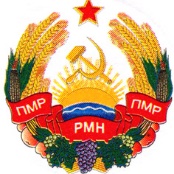 УРЯДПРИДНІСТРОВСЬКОЇ МОЛДАВСЬКОЇ РЕСПУБЛІКИПРАВИТЕЛЬСТВОПРИДНЕСТРОВСКОЙ МОЛДАВСКОЙРЕСПУБЛИКИПРАВИТЕЛЬСТВОПРИДНЕСТРОВСКОЙ МОЛДАВСКОЙРЕСПУБЛИКИПРАВИТЕЛЬСТВОПРИДНЕСТРОВСКОЙ МОЛДАВСКОЙРЕСПУБЛИКИПОСТАНОВЛЕНИЕПОСТАНОВЛЕНИЕПОСТАНОВЛЕНИЕ__14 января 2019 года__                                                                            № _6___14 января 2019 года__                                                                            № _6___14 января 2019 года__                                                                            № _6_г. Тираспольг. Тираспольг. Тирасполь_____________________________________(учреждение, выдавшее удостоверение)УДОСТОВЕРЕНИЕСерия ХX № 000000                     Фамилия_________________                     Имя_____________________Фото            Отчество_________________М.П.                                                                                     Личная подпись________________Предъявитель удостоверения имеет право на льготы и преимущества,установленные законодательством Приднестровской Молдавской Республикидля детей войны________________________________________________________________________________________________________________________________________УДОСТОВЕРЕНИЕ БЕССРОЧНО И ДЕЙСТВИТЕЛЬНОНА ВСЕЙ ТЕРРИТОРИИ ПРИДНЕСТРОВСКОЙ МОЛДАВСКОЙ РЕСПУБЛИКИДата выдачи «___»__________20___года______________________________________________М.П. (подпись руководителя учреждения)